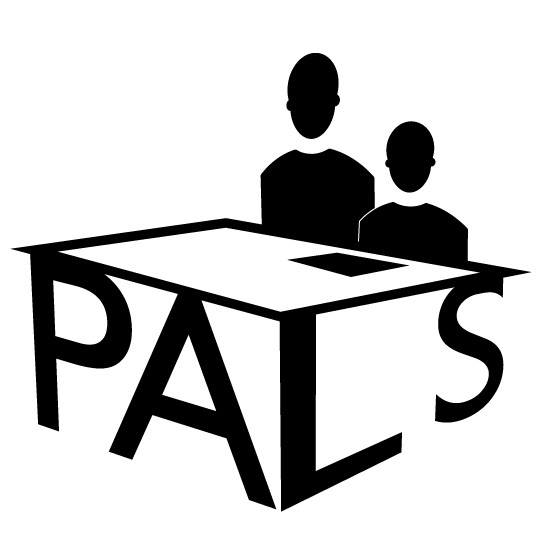 Hi Everyone,     We here at PALS know many of our members are involved in online learning or are supervising/teaching the students who are attending school. It has been a challenge and appears it will be for some time yet. The start of this latest lockdown in Greater Sydney was on June 26…our 25th Birthday. Consequently our planned Birthday Celebration and Anne Kennedy Award Presentation were cancelled. Sad for us but a minor hiccup in the scheme of things. We have held one webinar this term……ironically on Challenges  for Secondary Learning and Support teachers. We plan to have one for primary members. We also looked at strategies for meeting these challenges. Here’s hoping you find the material and ideas in the following links ( in blue) useful …. Just click on to access. You have probably have seen a version of this cartoon…this new one captures another aspect. Might be useful for your PD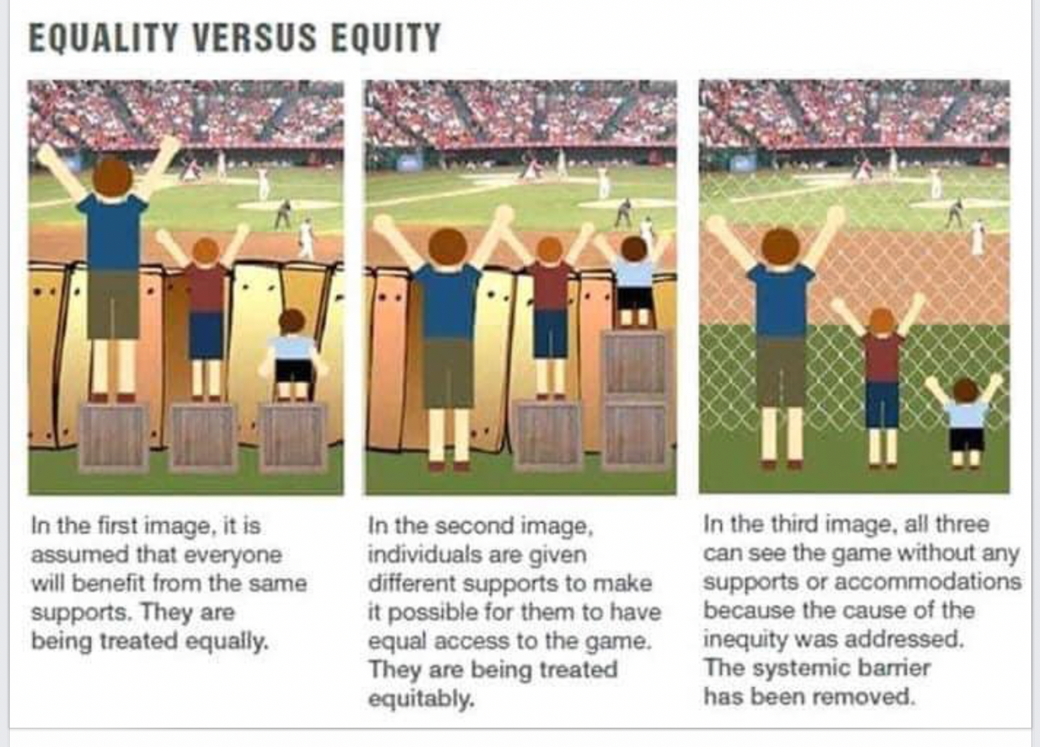 And this one is  for fun…again you may have already seen it. 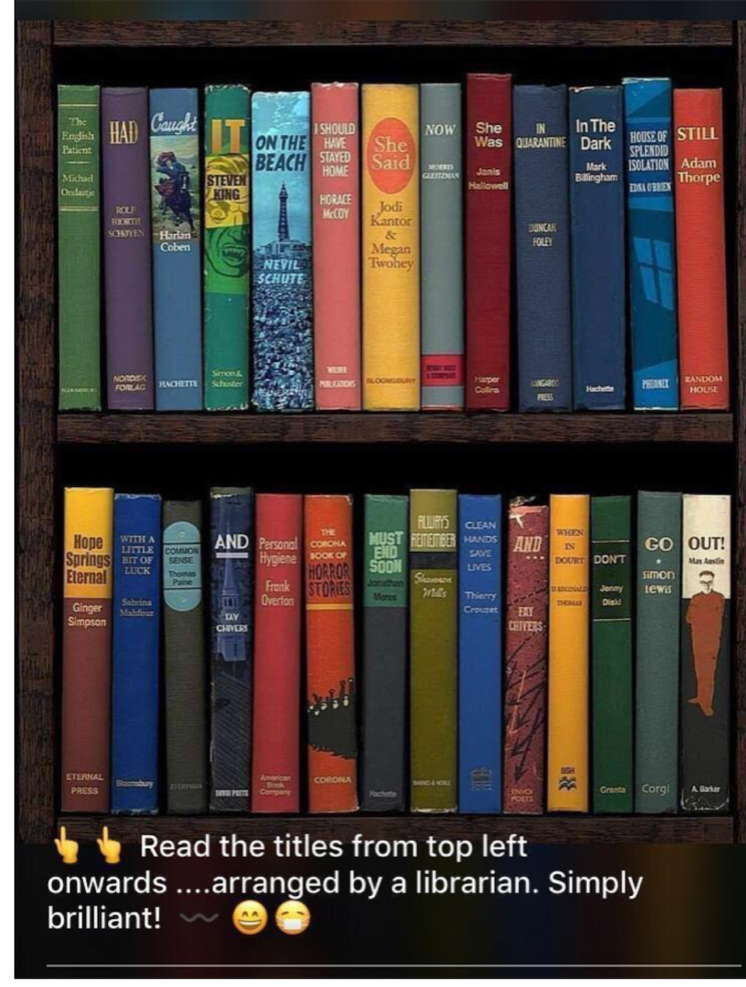 